INGRESO A PRO EDUCA1° Ingresar a la página institucional:  www.colegioprovidencials.cl2° Elegir Link Pro Educa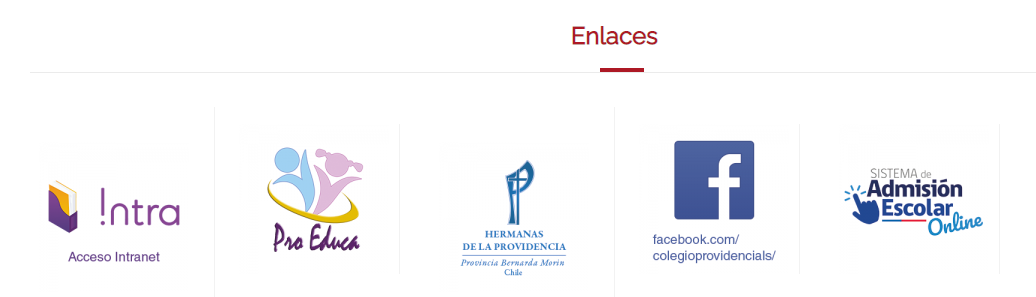 3°  En el cuadro emergente…Usuario:  Su rut:   Sin punto, sin guion, sin digito verificador.Contraseña:  Digitar los primeros cuatro dígitos de su rut.4°  Hacer clic en Iniciar Sesión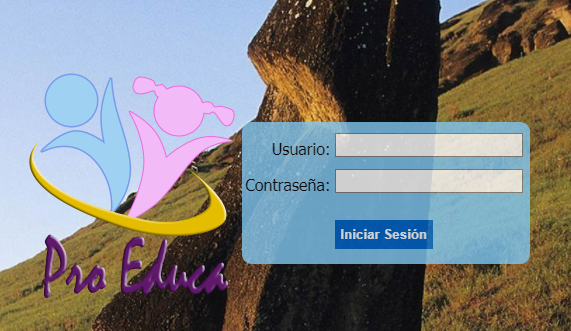 5° En la ficha ACADÉMICO, Elegir la opción Notas. 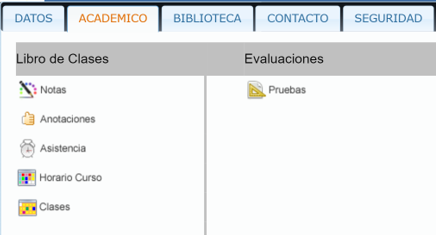 